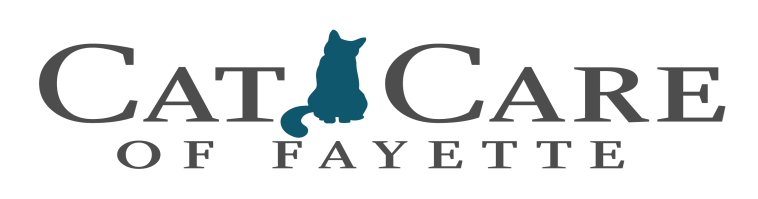 Exotic Surgery ConsentOwner’s name: _______________________________________     Date: _____________________Pet’s name: ________________________________________ Procedure:  ____________________Phone Number where you can be reached today:  _____________________________ Text:   Yes     No Do we have permission to use photos of your pet on our Facebook, Instagram or our website?                     □ Yes □NoWhat did your pet eat this morning?          Yes         No         Do Not KnowAny coughing, sneezing or diarrhea?         Yes         No         Do Not KnowHas your pet been ill or injured in the past 30 days?        Yes         No        If yes, please explain:____________________________________________________Has your pet ever been anesthetized?         Yes         No         Do Not KnowWere there any anesthetic problems?          Yes         No   If yes, please explain: ___________________________________________________Is your pet allergic to any drugs?                Yes         No    Please List: _________________Is your pet currently on any medications?  Yes         No    Please List:  ________________ResuscitationI hereby authorize the Doctors and the staff of Cat Care of Fayette to attempt advanced life saving measures in the case of respiratory and/or cardiac failure.  I understand that even though these measures are taken, the doctors and the staff of Cat Care of Fayette may not be able to successfully resuscitate my pet.I also understand that I am responsible for the incurred costs for the advanced life saving measures. In the event that my pet needs advanced life saving measures, Cat Care of Fayette will make every attempt to contact me for authorization of further treatment once my pet is stabilized. ($200-$300)I understand that my expressed wishes on this form will be considered a standing request while I am a client of Cat Care of Fayette. If at any time I desire to change my wishes, I will do so in person by signing the appropriate forms before any standard treatments are rendered. □ I do authorize resuscitation                                    □ I do not authorize resuscitation   I authorize Cat Care of Fayette to examine and treat my pet, and by signing below declare that I have authority to approve such treatment. Signer agrees to take financial responsibility in the event the doctor suffers damages due to treatment that was fraudulently, or improperly, authorized by signer.I understand that I am responsible for all charges incurred and must pay for those charges in full upon services being rendered. (We do not accept checks as a form of payment)Owner/Agent Signature: ___________________________________________    Date:  _______________